AVISOS SEMANAIS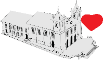 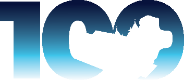 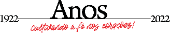 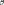 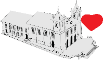 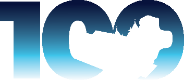 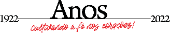 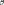 PARÓQUIA SÃO VICENTE FÉRRER Dia 28/05 a 03/06/2201. NOVENA E FESTA DE PENTECOSTES	Nesta semana, continua a novena em preparação a Festa de Pentecostes, sempre na missa das 19h00. Este ano o TEMA é: “Quem crê em mim, do seu interior jorrarão rios de água viva” (cf. Jo 7, 38) E o LEMA será: “Somos transformados e encorajados pelo Espírito Santo”.	No próximo domingo, dia de Pentecostes, haverá no Ginásio Vicentão:às 13h30, pregação, adoração e oraçãoNeste dia de Pentecostes, não haverá a missa das 16h00, das 18h00 e das 19h30. Só haverá a missa de Enceramento de Pentecostes, às 18h00, no Vicentão 02. MISSA EM LOUVOR A SÃO VICENTE FÉRRERPróximo domingo, dia 05, às 12h00, missa em louvor ao nosso  padroeiro São Vicente Férrer. Convidamos todos a participar02. TREZENA DE SANTO ANTÔNIO	Próxima terça-feira, dia 31, inicia  a Trezena de Santo Antônio. Haverá Missa todos os dias, às 19h00, na Comunidade.03. PRIMEIRA SEXTA-FEIRA DO MÊSPróxima sexta-feira, dia 04, é a primeira sexta-feira do mês, dia dedicado ao Sagrado Coração de Jesus. Haverá missa votiva às 19h00, na Matriz. Convidamos a todos para participar.04. CONFRATERNIZAÇÃO DIOCESANA DAS COMUNIDADES: Domingo dia 12 de junho – a partir das 07h30 – Previsão de término às 14h00 Local: Paróquia Nossa Senhora do Rosário – Pimenta MG. Os interessados devem procurar a Secretaria Paroquial para maiores informações.	MISSAS NAS COMUNIDADES RURAIS, NO PRÓXIMO FINAL DE SEMANASábado, dia 04, às 17h00 na Comunidade Teodorose às 19h00 na Comunidade Fazenda VelhaDomingo, dia 05 às 08h00: na Comunidade Raize às 10h00: na Comunidade Serrinha